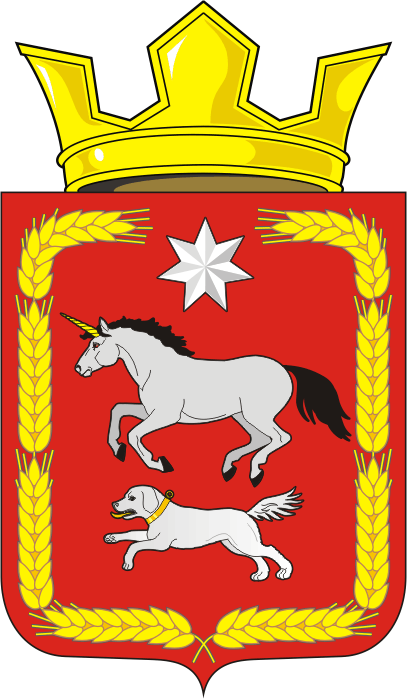 АДМИНИСТРАЦИИ КАИРОВСКОГО СЕЛЬСОВЕТАСАРАКТАШСКОГО РАЙОНА ОРЕНБУРГСКОЙ ОБЛАСТИП О С Т А Н О В Л Е Н И Е_________________________________________________________________________________________________________12.11.2021                                         с. Каировка                                              № 85-пОб утверждении Перечня должностей муниципальной службы, в течение двух лет после увольнения с которых гражданин, замещавший должность муниципальной службы, имеет право замещать на условиях трудового договора должности в организации и (или) выполнять в данной организации работы (оказывать данной организации услуги) в течение месяца стоимостью более ста тысяч рублей на условиях гражданско-правового договора (гражданско-правовых договоров), если отдельные функции муниципального управления данной организации входили в должностные (служебные) обязанности муниципального служащего, с согласия комиссии по соблюдению требований к служебному поведению муниципальных служащих и урегулированию конфликтов интересовВ соответствии с Федеральными законами от 25.12.2008 273-ФЗ «О противодействии коррупции», от 02.03.2007 года № 25-ФЗ "О муниципальной службе в Российской Федерации", Указом Президента Российской Федерации  от 21.07.2010 № 925 «О мерах по реализации отдельных положений Федерального закона «О противодействии коррупции»1. Утвердить Перечень должностей муниципальной службы, в течение двух лет после увольнения с которых гражданин, замещавший должность муниципальной службы, имеет право замещать на условиях трудового договора должности в организации и (или) выполнять в данной организации работы (оказывать данной организации услуги) в течение месяца стоимостью более ста тысяч рублей на условиях гражданско-правового договора (гражданско-правовых договоров), если отдельные функции муниципального управления данной организации входили в должностные (служебные) обязанности муниципального служащего, с согласия комиссии по соблюдению требований к служебному поведению муниципальных служащих и урегулированию конфликтов интересов согласно приложению.2. Считать утратившим силу постановление администрации Каировского сельсовета от 08.10.2012  года № 69-п «Об утверждении перечня должностей  муниципальной службы, при увольнении с которых гражданин в течение двух лет не вправе замещать на условиях трудового договора должности в организации и (или) выполнять в данной организации работу на условиях гражданско-правового договора в случаях, предусмотренных федеральными законами, если отдельные функции муниципального (административного) управления данной организацией входили в должностные (служебные) обязанности муниципального служащего, без согласия комиссии по соблюдению требований к служебному поведению муниципальных служащих и урегулированию конфликта интересов».3.Настоящее постановление вступает в силу с момента подписания и подлежит обнародованию и размещению на официальном сайте муниципального образования Каировский сельсовет Саракташского района Оренбургской области.4. Контроль за выполнением данного постановления оставляю за собой. Глава сельсовета                                                                        А.Н.ЛогвиненкоРазослано: прокуратуре района, специалисту по кадрам, в дело.Приложение к постановлению администрации Каировского сельсоветаот 12.11.2021    № 85-пПЕРЕЧЕНЬдолжностей муниципальной службы, в течение двух лет после увольнения с которых гражданин, замещавший должность муниципальной службы, имеет право замещать на условиях трудового договора должности в организации и (или) выполнять в данной организации работы (оказывать данной организации услуги) в течение месяца стоимостью более ста тысяч рублей на условиях гражданско-правового договора (гражданско-правовых договоров), если отдельные функции муниципального управления данной организации входили в должностные (служебные) обязанности муниципального служащего, с согласия комиссии по соблюдению требований к служебному поведению муниципальных служащих и урегулированию конфликтов интересова) высшие должности:  глава администрации муниципального образования Каировский сельсовет